SALMAN BIN ABDULAZIZ UNIVERSITY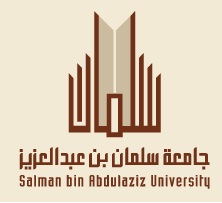 COLLEGE OF ENGINEERINGACADEMIC ADVISINGADVISOR/ADVISEE MEETING RECORDMEETING RECORDNameIndex No.ProgramSemesterYearNo.Date &SemesterTimeGPAStatusDescriptionStudent’sSignatureNo.Date &SemesterFrom     toGPAStatusDescriptionStudent’sSignature123456